電子申請手続きの概要（教員等採用事務説明会の事前入力）広島県電子申請システムによる面接票の申請の手順が記載されています。よく確認を行い，期限までに，正確に入力及び申請を行ってください。広島県電子申請システムへのアクセス⇒　https://s-kantan.jp/pref-hiroshima-u/offer/offerList_initDisplay.action※広島県教育委員会のホームページからも広島県電子申請システムへアクセスすることができます。⇒ホットライン教育ひろしま > 教員を志望する方へ > 教員の募集 >平成31年度教員等採用事務説明会の面接票の申請及び各種様式について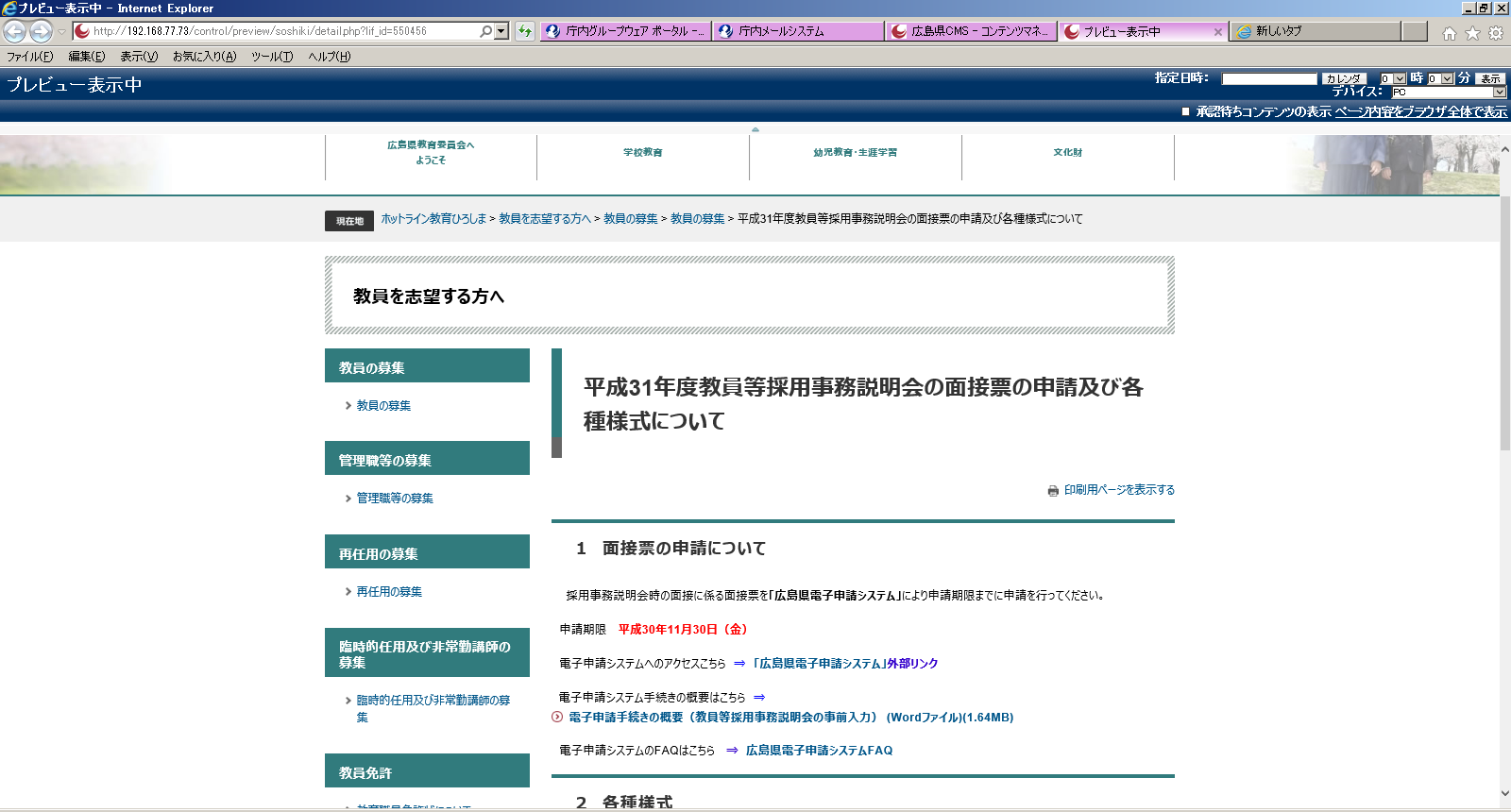 【広島県電子申請システムを利用するに当たっての留意点】・氏名や住所等，文字等を入力する際は，環境に依存しない文字（JIS第一水準漢字又はJIS第二水準漢字）で入力してください。なお，ローマ数字（Ⅰ，Ⅱ，…）も環境に依存する文字であるため使用できません。マンション名等に含まれる場合は，算用数字（１，２，…）に置き換えてください。（使用できない文字例：鷗，髙，﨑，桒， など。）・広島県電子申請システムの入力時間は60分間です。60分間を超えると破棄され，再度入力が必要となります。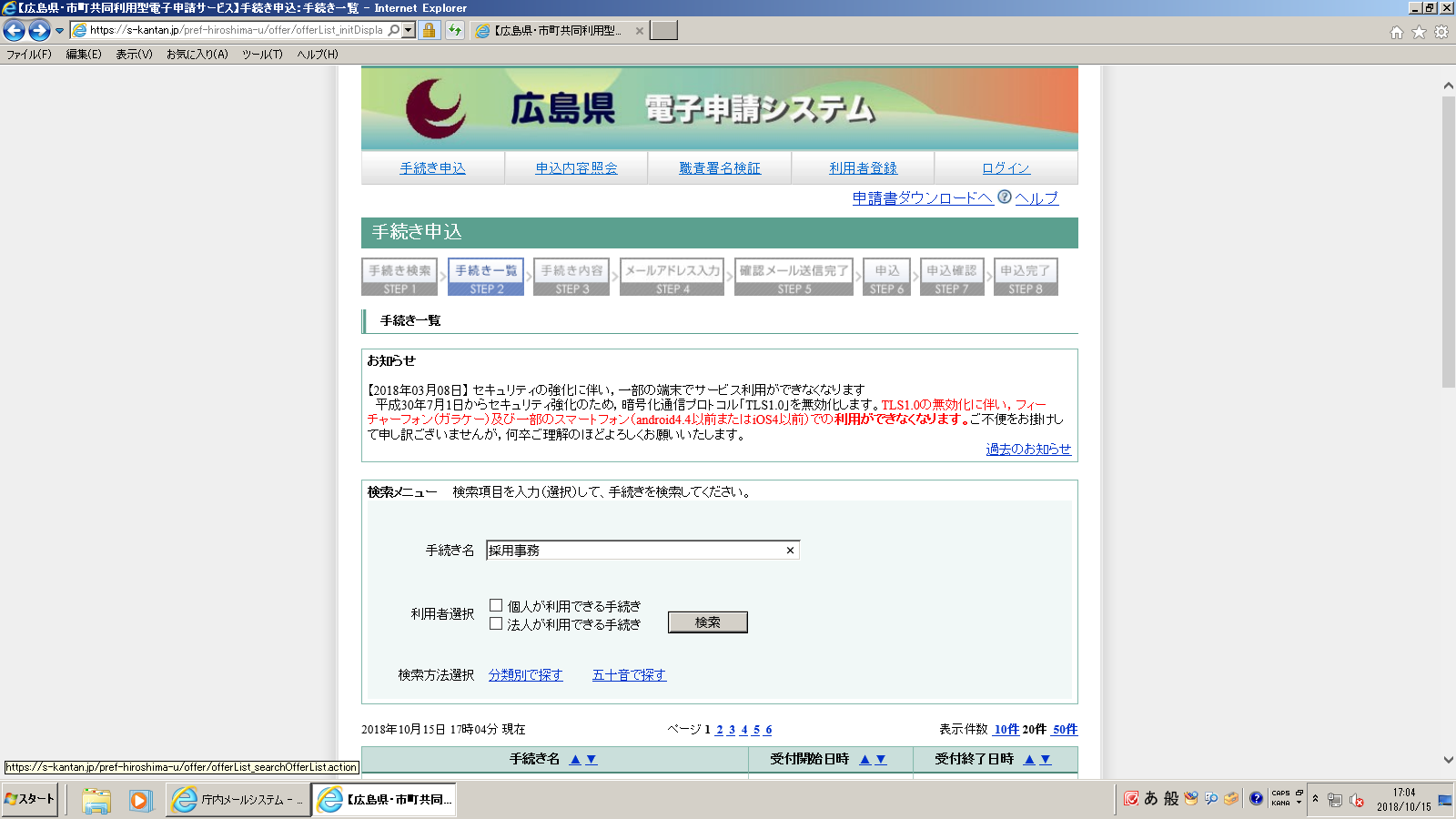 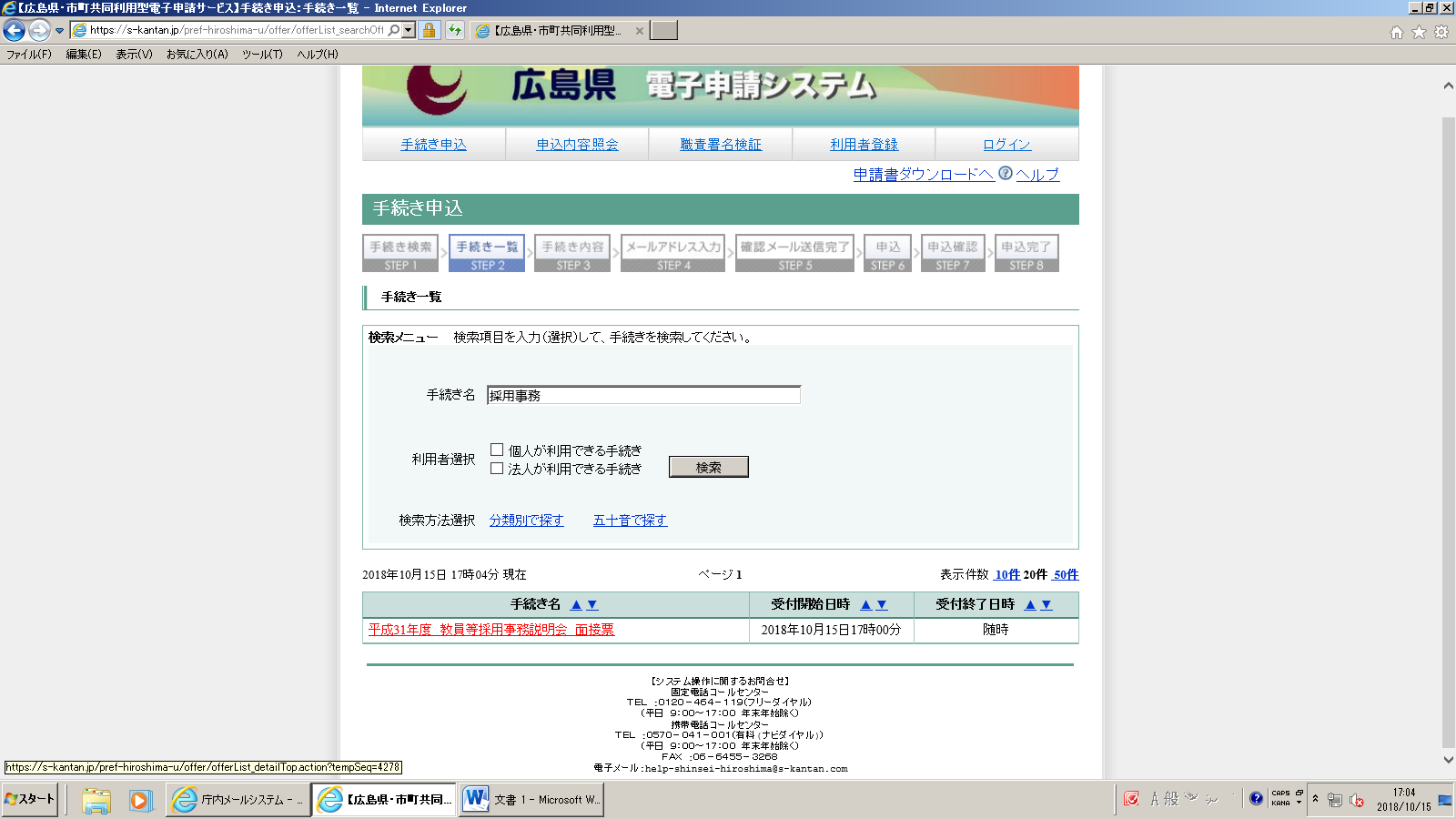 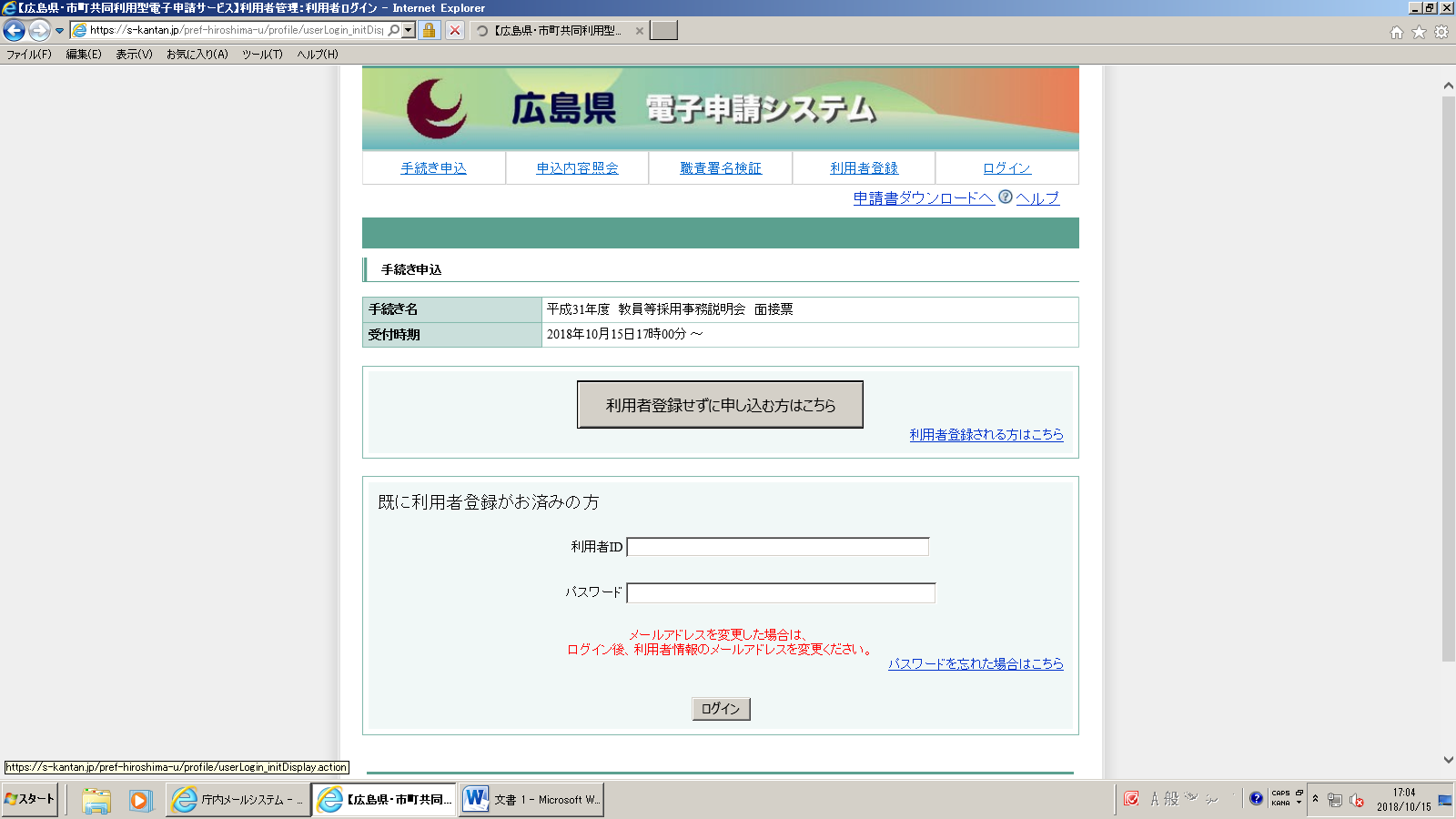 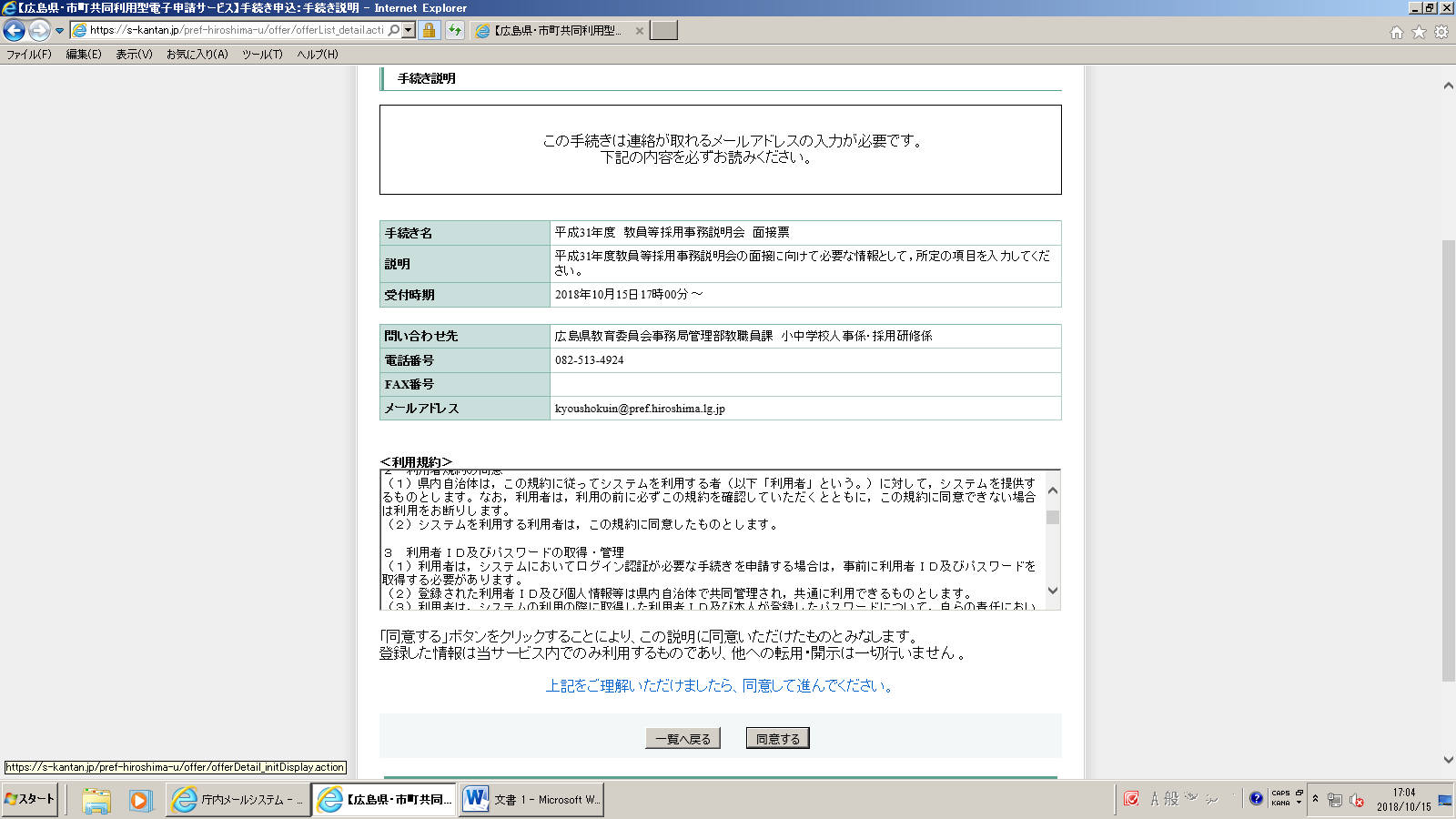 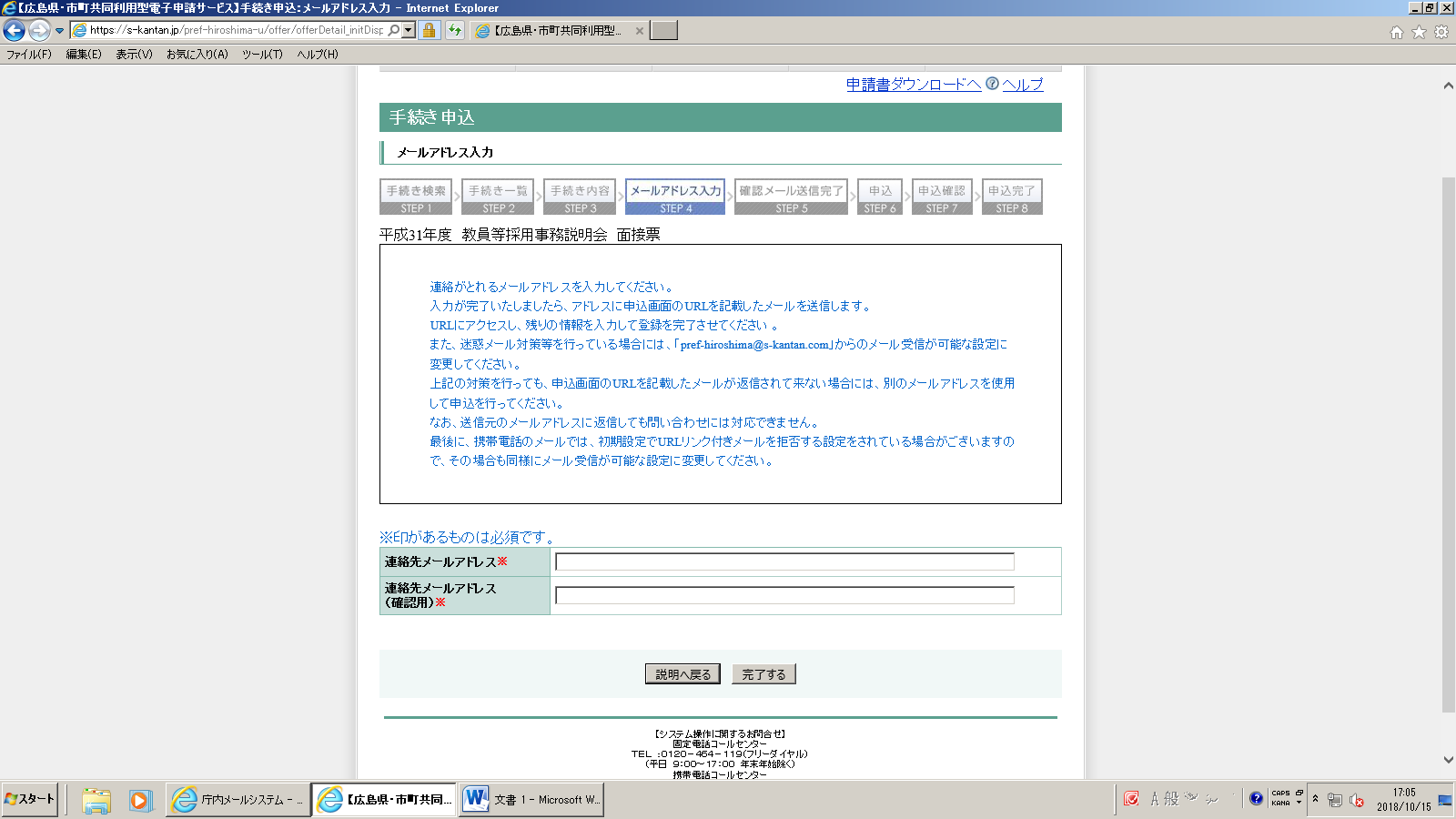 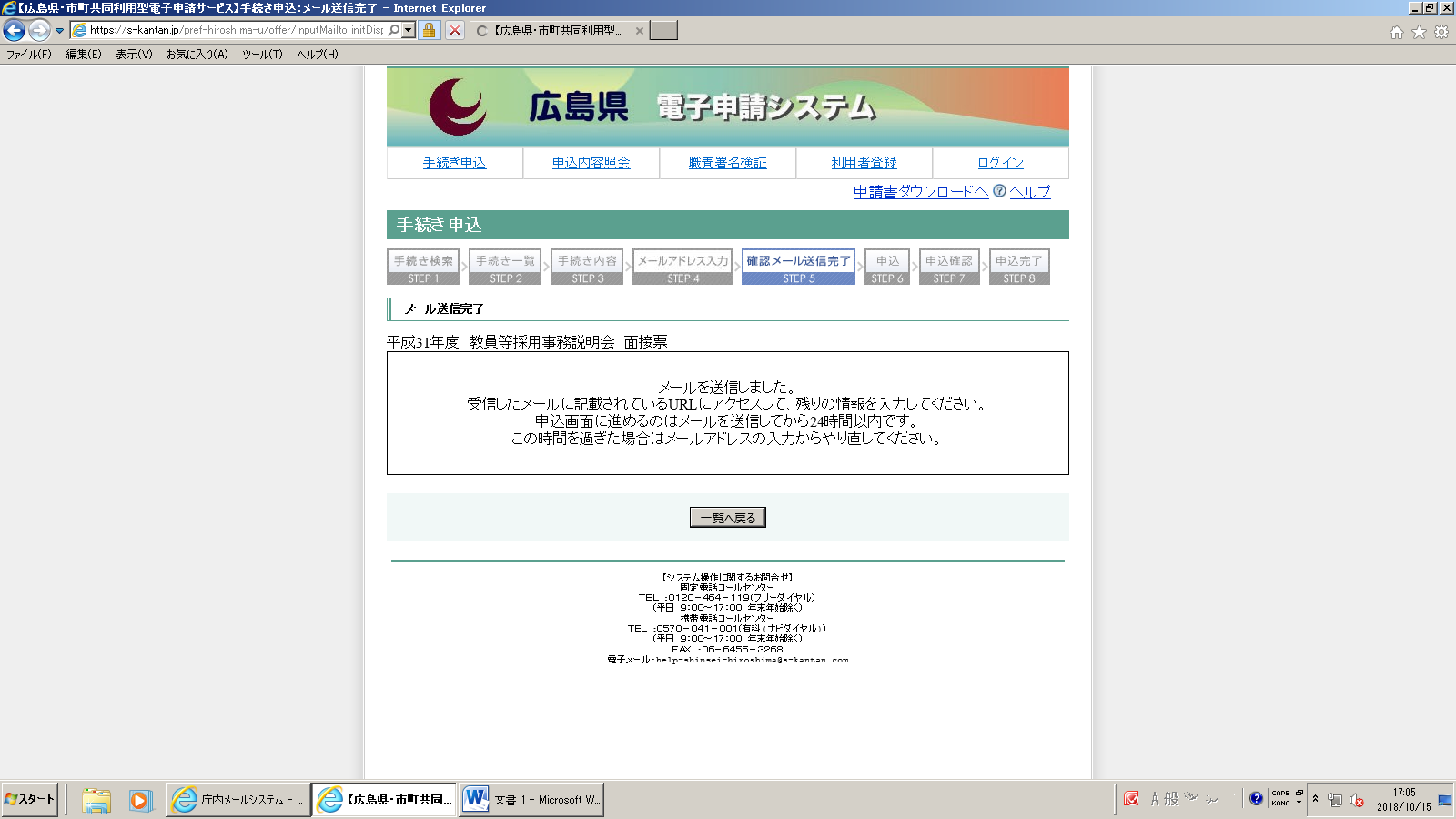 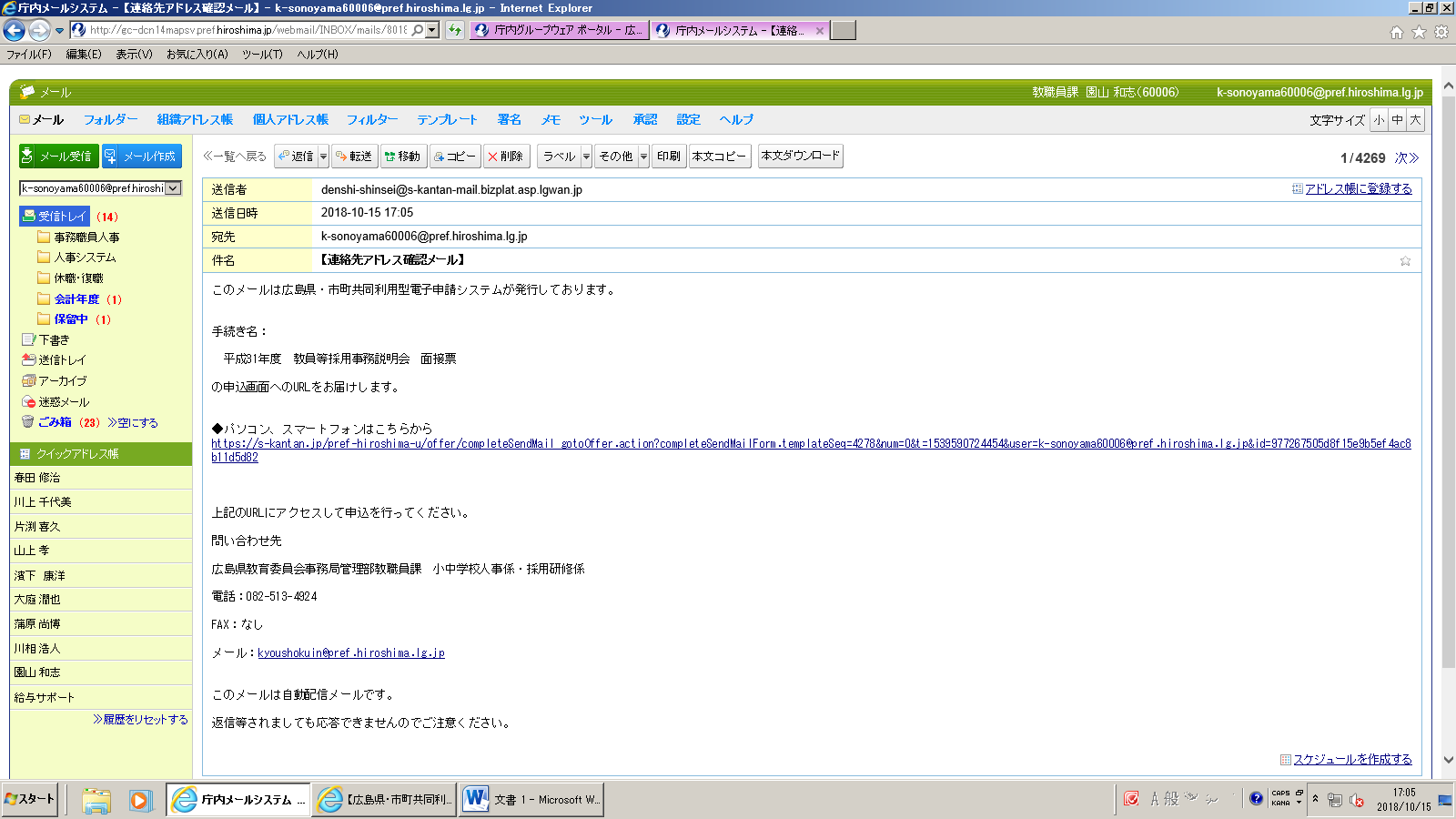 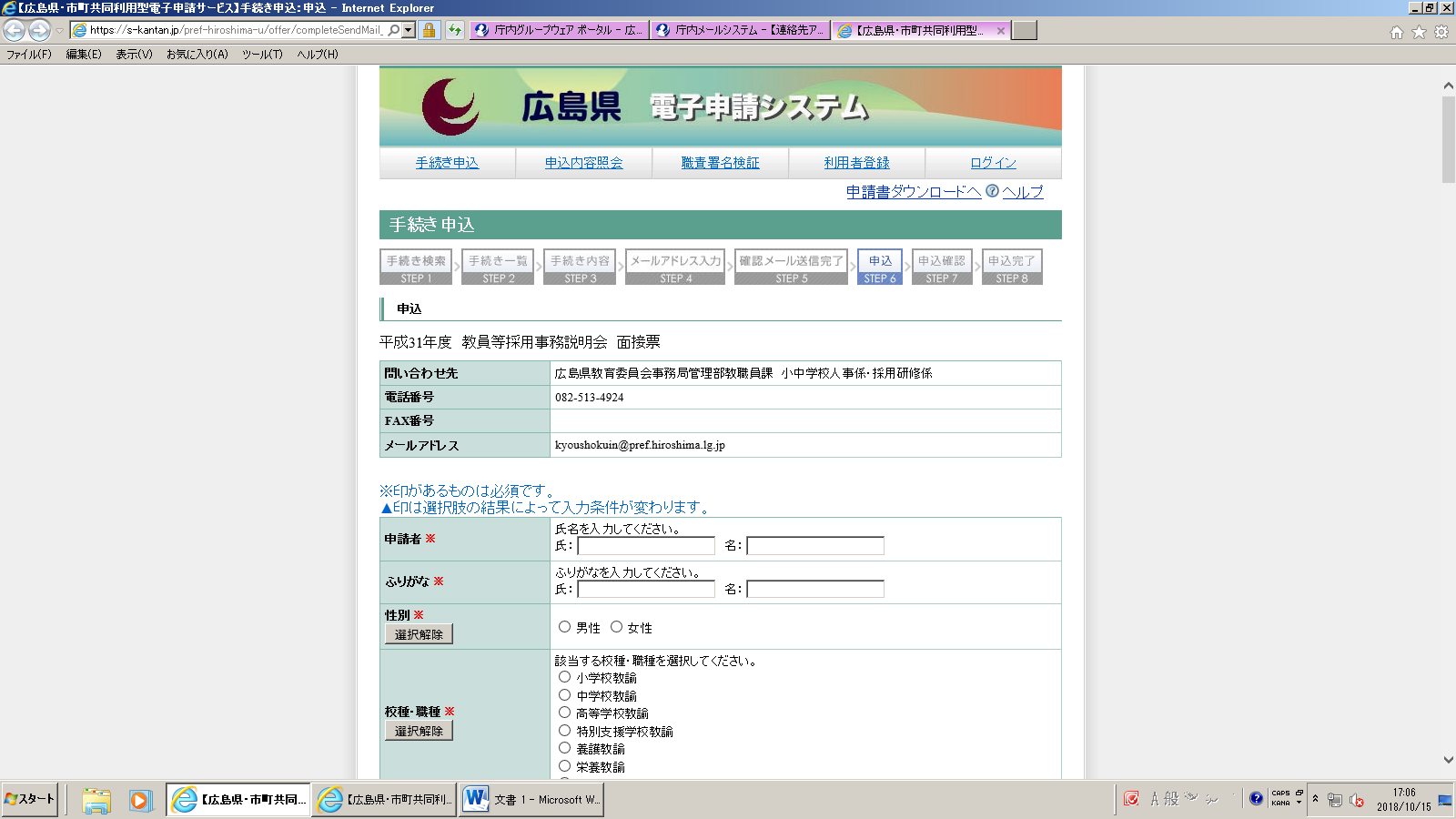 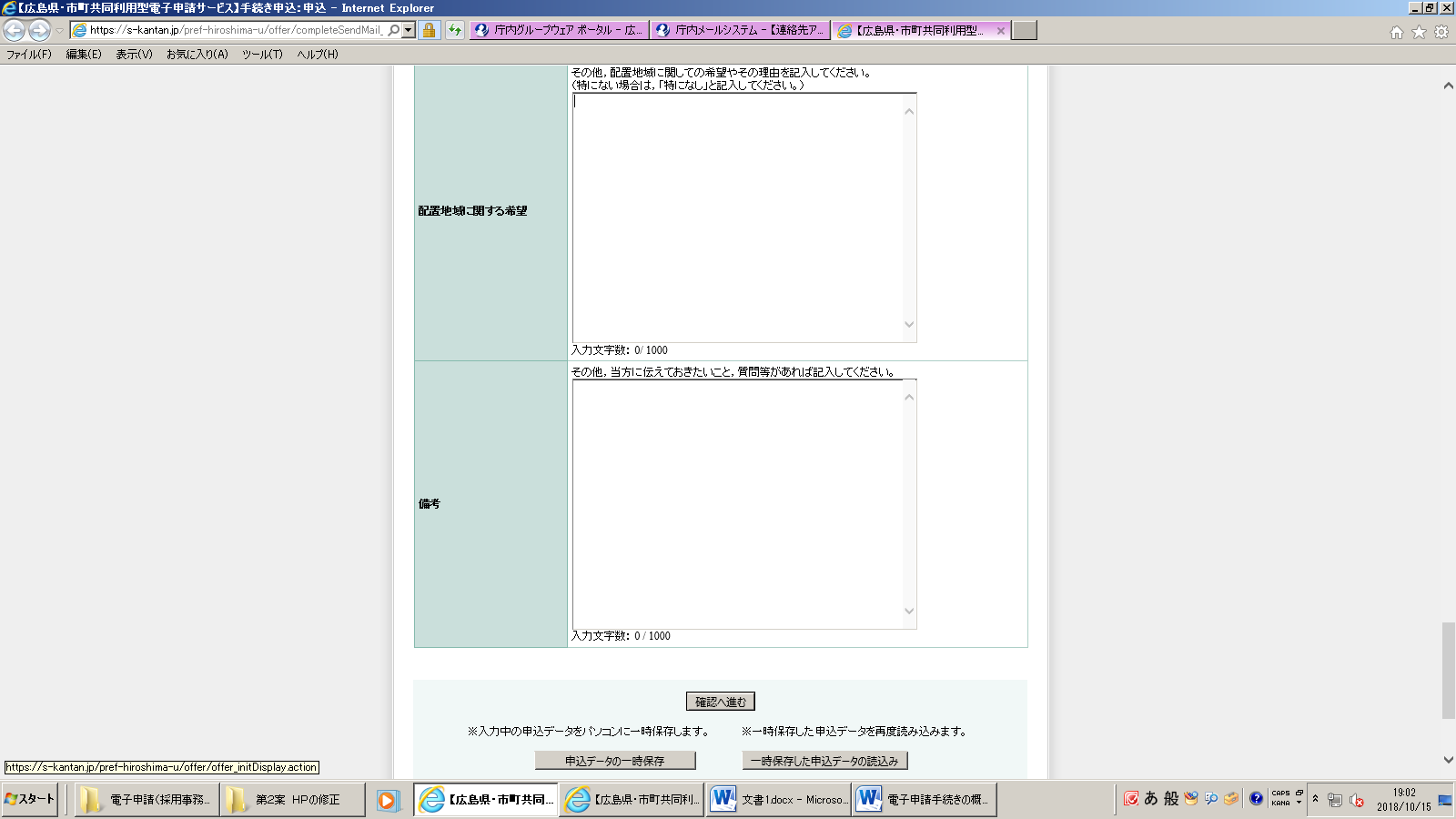 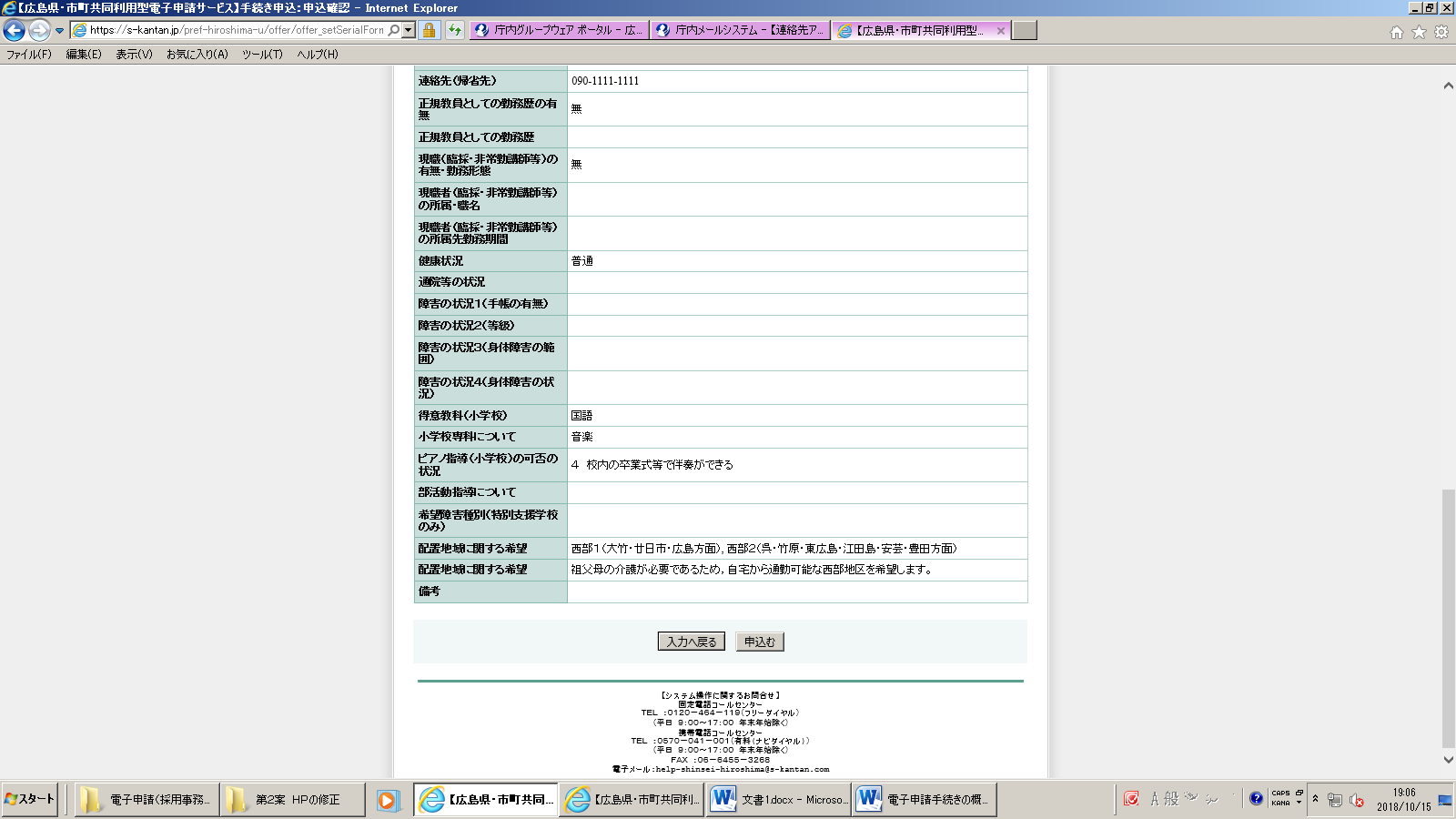 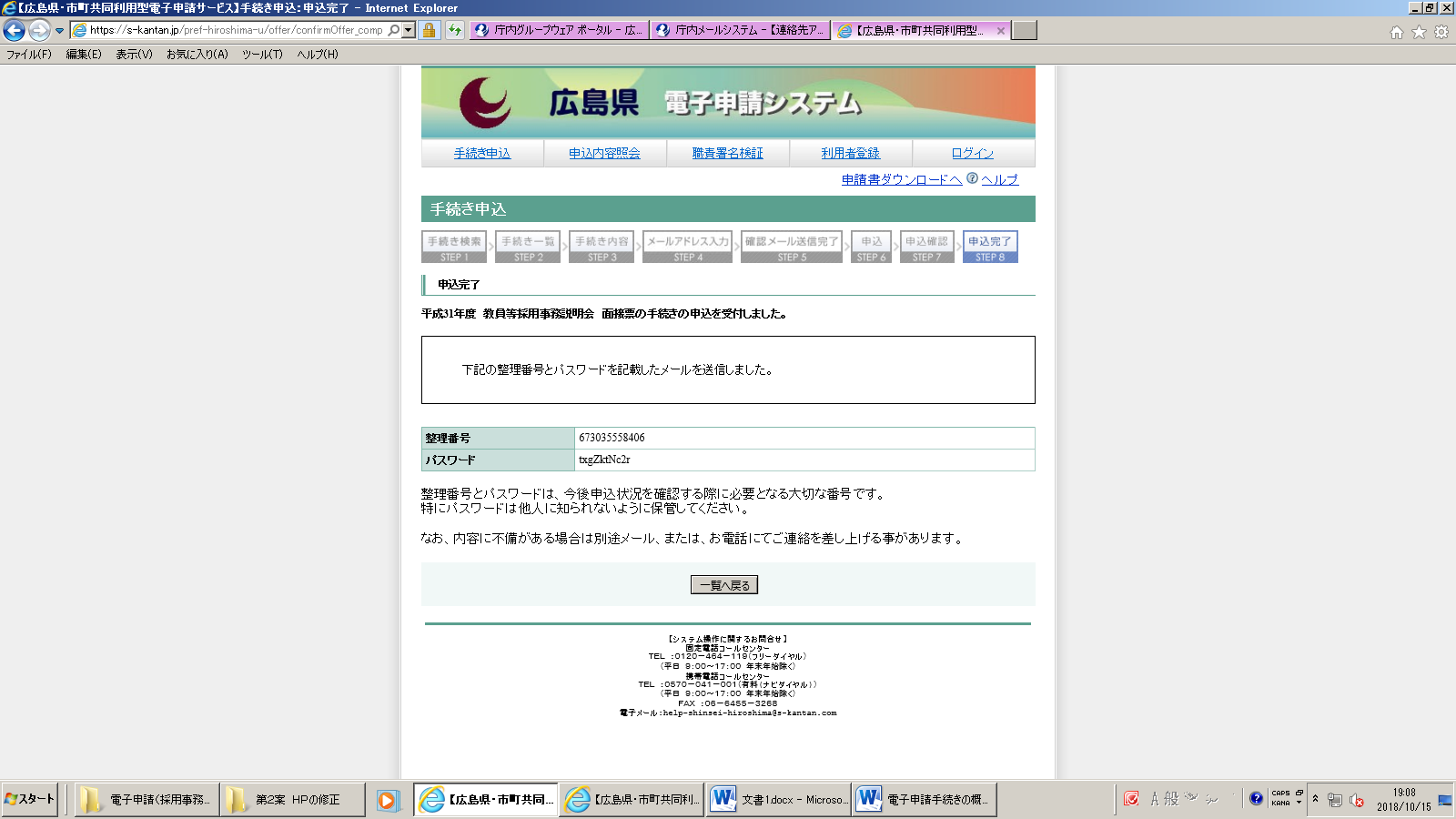 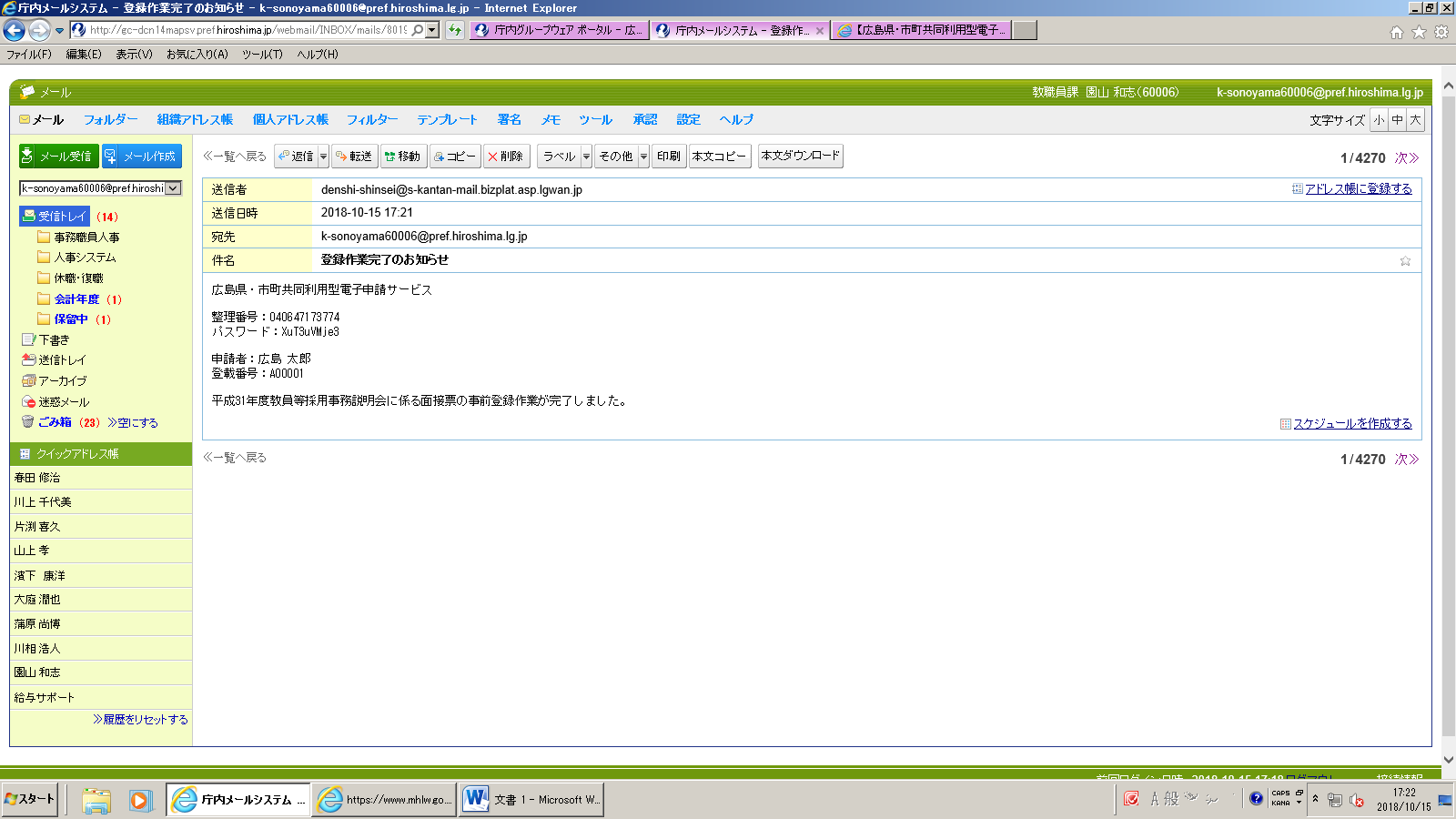 